Российская ФедерацияРеспублика ХакасияАлтайский районСовет депутатов Аршановского сельсоветаРЕШЕНИЕ	26.09.2019г.	      		     с. Аршаново			         №  256 В соответствии с пунктом 1 статьи 29 Устава муниципального образования Аршановский сельсовет Совет депутатов Аршановского сельсовета Алтайского района Республики Хакасия  РЕШИЛ:1. Проект решения Совета депутатов Аршановского сельсовета Алтайского района Республики Хакасия «О внесении изменений и дополнений в Устав муниципального образования Аршановский сельсовет» принять для публичного обсуждения (приложение).2. Направить указанный проект решения для обнародования путём размещения на информационных стендах в зданиях: Администрации Аршановского сельсовета, МБОУ Аршановской СШ, МБУК Аршановского СДК, участковой больницы, Администрации ООО «Аршановское», МБОУДОД Аршановской детской музыкальной школы, детского сада «Торгаях», МУП «Тепло», в аал Сартыков в Сартыковской начальной школе – сад, сельском клубе, сельской библиотеке, представлен депутатам для работы в избирательных округах.Глава Аршановского сельсовета                                                         Н.А. Танбаев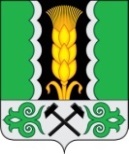 Российская ФедерацияРеспублика ХакасияСовет депутатовАршановского сельсоветаАлтайского района Республики ХакасияРЕШЕНИЕ«__» ____________ 2019 г.                          с. Аршаново	                                          №______О внесении изменений и дополнений в Уставмуниципального образования Аршановскийсельсовет Алтайского района Республики ХакасияВ соответствии с пунктом 1 части 10 статьи 35 Федерального закона от 06.10.2003  № 131-ФЗ «Об общих принципах организации местного самоуправления в Российской Федерации» (с последующими изменениями), пунктом 1 части 1 статьи 29 Устава муниципального образования Аршановский сельсовет Алтайского района Республики Хакасия, Совет депутатов Аршановского сельсовета Алтайского района Республики ХакасияРЕШИЛ:1. Внести в Устав муниципального образования Аршановский сельсовет Алтайского района Республики Хакасия, принятый решением Совета депутатов муниципального образования Аршановский сельсовет от 22.12.2005 № 11 (в редакции от 30.06.2006 № 31, 28.02.2007 № 72, 30.04.2008 № 17, 29.03.2010 № 11, 30.08.2010 № 41, 10.12.2010 № 19, 21.04.2011 № 50, 05.08.2011 № 72, 09.12.2011 № 90, 04.05.2012 № 13, 22.06.2012 № 24, 12.12.2012 № 45, 07.05.2013 № 18, 11.11.2013 № 45, 07.05.2014 № 14, 10.02.2015 № 5, 07.05.2015 № 31, 15.10.2015 № 11, 08.02.2016 № 33, 26.10.2016 № 77, 17.08.2017 № 136, 29.01.2018 № 168, 31.10.2018 № 206, 24.12.2018 № 220, 25.04.2019 № 235), следующие изменения и дополнения:1) часть 1 статьи 9 дополнить пунктом 32 следующего содержания:«32) принятие в соответствии с гражданским законодательством Российской Федерации решения о сносе самовольной постройки, решения о сносе самовольной постройки или приведении ее в соответствие с установленными требованиями.»;2) статью 10 дополнить частью 9 следующего содержания: «9. В качестве дополнительного источника официального опубликования (обнародования) устава муниципального образования и муниципальных правовых актов о внесении в него изменений также используется портал Министерства юстиции Российской Федерации «Нормативные правовые акты в Российской Федерации» (http://pravo-minjust.ru, http://право-минюст.рф, регистрация  в качестве сетевого издания Эл № ФС77-72471 от 05.03.2018).»;3) абзац 2 части 5.1 статьи 34 дополнить словами «, если иное не предусмотрено Федеральным законом № 131-ФЗ»;4) статью 34 дополнить частями 5.2 следующего содержания:«5.2. К депутату, представившему недостоверные или неполные сведения о своих доходах, расходах, об имуществе и обязательствах имущественного характера, а также сведения о доходах, расходах, об имуществе и обязательствах имущественного характера своих супруги (супруга) и несовершеннолетних детей, если искажение этих сведений является несущественным, могут быть применены меры ответственности, предусмотренные частью 7.3-1 статьи 40 Федерального закона 131-ФЗ.»;5) часть 4  статьи 40 изложить в следующей редакции:«4. Полномочия главы поселения прекращаются досрочно в случае несоблюдения ограничений, запретов, неисполнения обязанностей, установленных Федеральным законом от 25 декабря 2008 года № 273-ФЗ «О противодействии коррупции», Федеральным законом от 3 декабря 2012 года N 230-ФЗ «О контроле за соответствием расходов лиц, замещающих государственные должности, и иных лиц их доходам», Федеральным законом от 7 мая 2013 года N 79-ФЗ «О запрете отдельным категориям лиц открывать и иметь счета (вклады), хранить наличные денежные средства и ценности в иностранных банках, расположенных за пределами территории Российской Федерации, владеть и (или) пользоваться иностранными финансовыми инструментами», если иное не предусмотрено Федеральным законом № 131-ФЗ.»;6) статью 40 дополнить частью 4.1. следующего содержания:«4.1. К главе поселения, представившему недостоверные или неполные сведения о своих доходах, расходах, об имуществе и обязательствах имущественного характера, а также сведения о доходах, расходах, об имуществе и обязательствах имущественного характера своих супруги (супруга) и несовершеннолетних детей, если искажение этих сведений является несущественным, могут быть применены меры ответственности, предусмотренные частью 7.3-1 статьи 40 Федерального закона № 131-ФЗ.»;7) часть 1 статьи 47 дополнить пунктом 28.11 следующего содержания:«28.11) принимает в соответствии с гражданским законодательством Российской Федерации решения о сносе самовольной постройки, решения о сносе самовольной постройки или приведении ее в соответствие с установленными требованиями;».2. Настоящее решение подлежит опубликованию (обнародованию) после его государственной регистрации и вступает в силу после его официального опубликования (обнародования).Глава Аршановского сельсовета                                                                               Н.А. ТанбаевО проекте решения Совета депутатов Аршановского сельсовета Алтайского района Республики Хакасия «О внесении изменений и дополнений в Устав муниципального образования Аршановский сельсовет Алтайского района Республики Хакасия»